         ПОСТАНОВЛЕНИЕ                                                       JÖПОб утверждении «Программы производственного экологического контроля муниципального образования «Ябоганское сельское поселение»   В соответствии ст.3 Федерального закона от 04.05.1999г. N 96-ФЗ «Об охране атмосферного воздуха», ст. 67 Федерального закона от 10.01.2002 N 7-ФЗ "Об охране окружающей среды", Администрация Ябоганского сельского поселения, ПОСТАНОВЛЯЕТ:1.Утвердить Программу производственного экологического контроля     муниципального образования «Ябоганское сельское поселение.2.  Опубликовать  данное  постановление  в Информационном  стенде  и  разместить его на официальном  сайте Администрации Ябоганского сельского поселения.Постановление  вступает  в силу  с момента его официального обнародования.Контроль   за   исполнением настоящего постановления оставляю за собой.Глава Ябоганского сельского поселения	                      К.П.ЕлтоковКод ОКПО 016686593УТВЕРЖДАЮГлава Ябоганского сельского поселения _____________/Елтоков Карчага Петрович/«01» марта 2022г.м.п.«Программа производственного экологического контроля муниципального образования «Ябоганское сельское поселение»Объект деятельности органов местного самоуправления сельских поселений649455, Республика Алтай, Усть-Канский район, с.Ябоган, ул.Ленинская, 26          Организация – исполнитель:         Администрация  Ябоганского сельского  поселения  Усть-Канского района Республики  Алтай  ,     649455,РА, Усть-Канский  район, с. Ябоган, ул  Ленинская-26Тел. 8-913-691-54-19, yabogan6499455@yandex.ru                                 Содержание   Введение………………………………………………………………………………………….51.Общие  положения…………………………………………………………………………….7 2.Сведения об  инвентаризации  выбросов загрязняющих  веществ  в                   атмосферный  воздух и их  источников …………………………………………………………………….....8   3.   Сведения  об  инвентаризации    отходов   производства   и потребления объектов  их  размещения……………………………………………………………………………………..12 4. Сведения  о  подразделениях и ( или) должностных  лицах, отвечающих за  осуществление  производственного   экологического  контроля………………………195. Сведения о собственных и (или) привлекаемых испытательных лабораториях (центрах), аккредитованных в соответствии с законодательством РФ об аккредитации в национальной системе аккредитации………………………………………………………………………….216. Сведения о периодичности и методах осуществления производственного экологического контроля, местах отбора проб и методиках (методах) измерений………………………….227. Производственный  контроль  в области  охраны  атмосферного  воздуха………………………………………………………………………………………….227. Производственный  контроль в  области    обращения  с  отходами……………………………………………………………………............................26 8.Приложения………………………………………………………………..…………………29  Данная  программа   производственного экологического контроля    разрабатывалась на  основании:- проекта  ПДВ;- разрешения  Минприроды  на  выброс;- свидетельства  о  постановке  на  государственный  учет    объекта,  оказывающего    негативное  воздействие  на  окружающую  среду;-договора  на   передачу  отходов;- протокола  измерений   выбросов;-протокола  биотестирования;- годовой  экологической  отчетности  за 2022 год.                               ВведениеПроизводственный экологический контроль, в соответствии со статьей 67 Федерального Закона Российской Федерации от 10.01.2002 № 7-ФЗ «Об охране окружающей среды», осуществляется в целях обеспечения выполнения в процессе хозяйственной и иной деятельности мероприятий по охране окружающей среды, рациональному использованию природных ресурсов, а также в целях соблюдения требований законодательства в области охраны окружающей среды.Осуществление производственного экологического контроля  является обязательным условием природопользования.Проект производственного экологического контроля разработан с учетом требований действующих законодательных актов и нормативно-методических документов:- Федеральный закон №7-ФЗ «Об охране окружающей среды» от 10.01.2002г.- Федеральный закон №96-ФЗ «Об охране атмосферного воздуха» от 04.05.1999г.- Федеральный закон №52-ФЗ «О санитарно-эпидемиологическом благополучии населения» от 30 марта .- СанПиН 2.1.7.1322-03 «Гигиенические требования к размещению и обезвреживанию отходов производства и потребления».- Приказ Министерства природных ресурсов и экологии РФ от 28.02.2018 N 74 «Об утверждении требований к содержанию программы производственного экологического контроля, порядка и сроков представления отчета об организации и о результатах осуществления производственного экологического контроля»;- «Федеральный Классификационный каталог отходов», утвержденный приказом Минприроды России от 22 мая 2017 г. N 242;- «Порядок ведения государственного кадастра отходов», утвержденный приказом Минприроды России от 30 сентября 2011 г. N 792 (зарегистрирован Минюстом России 16 ноября 2011 г., регистрационный N 22313);-  «Правила инвентаризации объектов размещения отходов", утвержденны приказом Минприроды России от 25 февраля 2010 г. N 49 (зарегистрирован Минюстом России 8 июня 2010 г., регистрационный N 17520), с изменениями, внесенными приказом Минприроды России от 9 декабря 2010 г. "О внесении изменений в Правила инвентаризации объектов размещения отходов, утвержденные приказом Минприроды России от 25 февраля 2010 года N 49" (зарегистрирован Минюстом России3 февраля 2011 г., регистрационный N 19685);- Порядок  проведения собственниками объектов размещения отходов, а также лицами, во владении или в пользовании которых находятся объекты размещения отходов, мониторинга состояния и загрязнения окружающей среды на территориях объектов размещения отходов и в пределах их воздействия на окружающую среду, утвержденным приказом Минприроды России от 4 марта 2016 г. N 66 (зарегистрирован Минюстом России 10 июня 2016 г., регистрационный N 42512);- Порядок учета в области обращения с отходами, утвержденным приказом Минприроды России от 1 сентября 2011 г. N 721 (зарегистрирован Минюстом России 14 октября 2011 г., регистрационный N 22050), с изменениями, внесенными приказом Минприроды России от 25 июня .2014 г. N 284 "О внесении изменений в Порядок учета в области обращения с отходами, утвержденный приказом Минприроды России от 1 сентября 2011 г. N 721" (зарегистрирован Минюстом России 20 августа 2014 г., регистрационный N 33658) и другие.Производственный экологический контроль включает сведения:об инвентаризации выбросов загрязняющих веществ в атмосферный воздух и их источников;об инвентаризации сбросов загрязняющих веществ в окружающую среду и их источников;об инвентаризации отходов производства и потребления и объектов их размещения;о подразделениях или должностных лицах, отвечающих за осуществление экологического контроля;о собственных или привлекаемых испытательных лабораториях, аккредитованных в соответствии с законодательством РФ;о периодичности и методах осуществления ПЭК, местах отбора проб и методиках измеренийНеобходимые изменения, дополнения в программу (план) производственного экологического контроля вносятся при изменении вида деятельности, технологии, других существенных изменениях деятельности.Разработанная программа  производственного экологического контроля согласовывается и утверждается руководителем предприятия.Мероприятия по проведению производственного контроля осуществляются ответственным за проведение производственного экологического контроля в соответствии с разработанным Планом – графиком.                  1.Общие положенияПолное наименование хозяйствующего субъекта  :Администрация  Ябоганского сельского  поселения Усть-Канского  района Республики  АлтайКраткое наименование субъекта: Ябоганская  сельская  администрацияИНН 	0403001624ОГРН	1020400559112ОКПО          01686593ОКТМО	84635485ОКВЭД 	84.11.35( объект  деятельности  органов  местного самоуправления сельских  поселений)ОКФС          13 Адрес юридический: 649455, Республика Алтай, Усть-Канский  р-он,с. Ябоган, ул  Лениская-26Адрес почтовый: : 649455, Республика Алтай, Усть-Канский  р-он,с.Ябоган, ул  Лениская-26Телефон   8-913-998-01-80Адрес электронной почты: : yabogan6499455@yandex.ruРуководитель , ответственный за  экологическую  безопасность- Глава  Ябоганского  сельского  поселения Елтоков  Карчага  ПетровичОтветственный по ООС:   Специалист Ябоганской  администрации  Мухортова  Светлана Леонидовна(рас. №2-Р от 11.02.2022г. , прил. №2)Программа производственного экологического контроля разработана для  объектов  деятельности  органов  местного самоуправления сельских поселений.                                                   Местонахождение объектов:                 1.Код объекта НВОС  84-0204-001695-П- с.  Ябоган, ул  Ленинская-262. .Код объекта НВОС – 84-0204-001696-П- с. Ябоган, ул Ойношева-9 3.  Код объекта НВОС – 84-0204-001697-П- с. Верх-Ябоган, ул Ойношева-54. 3.  Код объекта НВОС – 84-0204-001698-П- с.  Оро, ул Школьная-5Объекты НВОС относятся к III категории НВОС и подлежит Региональному надзору (приложение 1,2,3,4).Основная деятельность объектов  НВОС (в соответствии с кодом ОКВЭД) –   Объект  деятельности  органов местного  самоуправления сельских  поселений.Наименование уполномоченного органа, в который направляется отчет об организации и о результатах осуществления производственного экологического контроля – Министерство природных ресурсов, экологии и туризма Республики Алтай.( г. Горно-Алтайск, ул Ленкина-12).                                              Расположение  учреждения              1. .Пром. площадка  №1  администрации  с.  Ябоган ( 84-0204-001695-П ) расположена в  центральной  части села,  ближайшая жилая  зона  расположена  на расстоянии 100 м от  границы  предприятия.2.Пром. площадка  № 2  Ябоганского  Дома культуры (84-0204-001696-П) расположена  также , как и администрация, в  центральной  части села,  ближайшая жилая  зона расположена на  расстоянии 100 м от  границы предприятия, с запада и севера-  территория, свободная  от  застройки, юго-восточнее-  проезжая  часть ул Ленинская.3. Пром. Площадка №3 Верх-Ябоганского   сельского  клуба (84-0204-001697-П)   расположена в северо-восточной  части  с. Верх-Ябоган, ближайшая жилая  зона расположена на  расстоянии 100 м от  границы предприятия. 4. Пром. Площадка №4  Орокского   сельского  клуба (84-0204-001698-П)   расположена в   юго-восточной  части  с. Оро,, ближайшая жилая  зона расположена на  расстоянии 100 м от  границы предприятия. В соответствии с СанПиН 2.2.1/2.1.1.1200-03 (Новая редакция) п. 7.1.10 Примечание 1: для печи тепловой мощностью менее 200 Гкал, работающей на газовом и твердом топливе, размер санитарно-защитной зоны устанавливается на основании расчетов рассеивания загрязнений атмосферного воздуха. Результаты расчетов рассеивания показали достаточность размера санитарно-защитной зоны 8 метров. Размер санитарно-защитной зоны пром. площадок предприятия составляет  более 100 м.                               2. Сведения об инвентаризации выбросов загрязняющих веществ в атмосферный воздух и их источников.Нормативоустанавливающим  разрешительным  документом  является  отчет по  производственному  экологическому  контролю на  25  марта 2022 года, на  основании протокола измерений № 06-712   от  20.12. 2021 г ( ООО Лаборатория  Природной    Диагностики, г. Барнаул, Короленко-105)В качестве исходных данных для оформления инвентаризации источников выбросов загрязняющих веществ в атмосферу приняты материалы учета( Приложение №1 и (приложение №3): - видов производств; - фактического расхода топлива, сырья, материала; - фактического рабочего времени и технологического оборудования.Нового строительства, реконструкции, расширения производства на ближайшие 3 года  на площадке предприятия не планируется.Карта-схема промышленных площадок объектов с указанием пространственного расположения источников выбросов и санитарно-защитной зоны объекта представлена в  Приложение №4.  Ябоганская  сельская  администрация  включает  в себя  4-е  производственных   площадок, из  них- производственная  площадка  Ябоганский  Дом культуры   отапливается углем, остальные  площадки, а именно:  здание  администрации, с. Ябоган,  сельский клуб с. Верх-Ябоган, сельский  клуб с. Оро отапливаются  дровами.                  Объем  потребляемого  топлива  администрации с.  ЯбоганРасход  топлива  2019 г-уголь-   23тонны, дрова- 6 м3                             2020 год-уголь-27 тонны, дрова-10м3                             2021 год- уголь-36,1 тонны,,дрова- 6 м3                                          Объем  потребляемого  топлива Ябоганского  Дома культурыРасход  топлива  2019 г- дрова- 36 м3                             2020 год-дрова-36 м3                             2021 год- дрова-25 м3                                        Объем  потребляемого  топлива  сельского клуба с.  Верх-ЯбоганРасход  топлива  2019 г-  дрова- 22 м3                             2020 год- дрова-22м3                             2021 год-  дрова- 24м3              Объем  потребляемого  топлива  сельского клуба с.  ОроРасход  топлива  2019 г-  дрова- 22 м3                             2020 год- дрова-22м3                             2021 год-  дрова- 40м3 На промплощадке №1  расположены : административное  здание  администрации,  дровенник,   склад  золы.                                    На промплощадке №2  расположены: административное здание Дома    культуры, склады  угля и  шлака,  другие хозяйственные  постройки.На  промплощадке №3  расположены  : административное  здание сельского  клуба,  дровенник, склад  золы.   На  промплощадке №4  расположены  : административное  здание сельского  клуба,  дровенник, склад  золы. По источникам выделения  загрязняющих  веществ:Промплощадка №1-      Источник № 0001.  Печь  котельной;Источник № 6002. Склад  золы.Промплощадка №2-Источник № 0003.  Печь  котельной;Источник № 6004.  Склад  угля;Источник № 6005. Склад  золы.Промплощадка №3-Источник № 0006.  Печь  котельной;Источник № 6007. Склад  золы.Промплощадка №4-Источник № 0008.  Печь  котельной;Источник № 6009. Склад  золы.Общее количество источников выбросов – 9. Из них: организованных – 4,неорганизованных – 5. Организованные  источники  выбросов – труба котельной   административного здания  Администрации,(0001)  Дома культуры(0003),сельского  клуба с. Вер-Ябоган (0006) , сельского клуба с. Оро ( 0008)и  неорганизованные –  склад угля ДК (6004)  , склады золы (6002,6005, 6007, 6009).В результате деятельности  организованных  источников № 0001 ,0006,0008 учреждения  в атмосферу выбрасывается 8 загрязняющих веществ, групп веществ, обладающих эффектом суммации вредного действия  - 1.                                                                                              Таблица №1-а             Перечень загрязняющих веществ выбрасываемых в атмосферу от            организованных  источников                                                                                             Таблица №1-б             Перечень загрязняющих веществ выбрасываемых в атмосферу от            неорганизованных  источниковОбщий валовый выброс загрязняющих веществ в 2022 году , согласно   отчета   2 ТП- воздух по   всем  4-м производственным  площадкам составил  : 2,53 тонн, в т.ч. твердых-0,57 тонн,( зола  углей, углерод  сажа, взвешенные  вещества), жидких и газообразных -1,96( азот оксид, азот  диоксид, сера  диоксид, углерод  оксид).                                                                                                                                           Таблица 2Источники выделения загрязняющих веществ и их характеристика                                                                                                                                                              Таблица 3Сводный перечень используемых расчетных методик определения выбросов 3.Сведения об инвентаризации отходов производства и потребления объектов их размещенияПредметом деятельности Учреждения является обеспечение в границах  учреждения, установленных уполномоченным федеральным органом исполнительной власти   деятельность   органов местного  самоуправления сельских  поселений. На территории площадки    образуются  следующие  виды  отходов: 1.73310001724- Мусор от офисных и бытовых помещений организаций несортированный (исключая крупногабаритный).  Данный  вид   отхода  в дальнейшем  передается  Региональному Оператору, согласно  договора  № 275\03-21 от 01.03.2021 г, в данном случае- ООО « Экобезопасность», с. Усть-Кан, ул Первомайская-6.Согласно  справки ООО « Экобезопасность»  с территории   учреждения  вывезено на  Полигон ТКО  в ур. Кондый-Кобы   за 2021 год  1,819 тонн  твердых  бытовых  отходов. 2. Отходы от работы котельной:61110001404-зола  от  сжигания  угляСогласно  отчета 2-ТП- отходы образовалось  за  2021 год  1,362 тонны  золы  от  сжигании  угля61190002405-Зола от  сжигания дров. Согласно  отчета 2-ТП- отходы образовалось  за  2021 год  0.4 тонны золы  от  сжигания  дров.Данные  отходы   передаются  на  захоронение.Офисные помещения:- Отходы, образующиеся от офисной деятельности:- Картриджи печатающих устройств с содержанием тонера менее 7% отработанные; Данные  отходы   передаются  сторонней  организации для  переработки. Территория земельного  участка:- Смет  с территории предприятия малоопасный.Данный  вид  отхода  передается  на  захоронение.Производственные  помещенияНа  участке могут   проводится  строительно-ремонтные работы, обеспечивается санитарный режим. В результате чего, в целом по производственным   площадкам  учреждения образуются отходы:  - Отходы (мусор) от строительных и ремонтных работ; Данный  вид  отходов  также  передается  Региональному оператору. Отходов 1 класса , а именно ламп ртутных, ртутно-кварцевых, люминесцентных, утративших  свои   потребительские свойства, в данном учреждении  не  было.        Автотранспортный участок- На балансе учреждения имеется   1  единица автотранспорта. Основным топливом для автомобиля является бензин.                                                                                                                              Таблица 4Вес масляных фильтров:-для легковых автомобилей составляет 0,5 кг;Мойка автотранспорта на площадке учреждения не производится. Отходами, при эксплуатации автотранспорта, по   площадке № 1   являются:Аккумуляторы свинцовые отработанные неповрежденные, с электролитом;Отходы, содержащие незагрязненные черные металлы (в том числе чугунную и/или стальную пыль), несортированные;Фильтры очистки  масла автотранспортных средств отработанные;Отходы минеральных масел моторных;Отходы, содержащие алюминий (в том числе алюминиевую пыль), несортированные;Шины пневматические автомобильные отработанные;Обтирочный материал, загрязненный нефтью или нефтепродуктами (содержание нефти или нефтепродуктов менее 15%За  прошедший 2021 год отходов  от  автотранспорта   не  было.                                                                                                                    Таблица 5В результате хозяйственной деятельности   образовалось   следующее количество отходов :Всего- 3,581  т\год   в т.ч.II класса опасности-0 т\годIII класса опасности-0 т\годIV класса опасности-1,819  т\год(ТБО)                                   -1,362(Зола от  сжигания  угля)V класса  опасности  -0,4т\год( Зола  от сжигания  дров)Данные учета в области обращения с отходами  ведутся   согласно  Журнала  учета  отходов.  Данные по  отходам  представлены,  согласно     отчета  2 ТП-отходы   за 2021 год,  в  таблице № 6                                                                                                                                  Таблица 6                                                                                                  Сводный перечень образующихся в результате деятельности предприятия отходов в 2020 году Ябоганская сельская  администрация не эксплуатирует объекты размещения отходов (не является собственником, пользователем, владельцем или арендатором).Накопление и хранение отходов на территории  предприятия допускается временно (на срок не более одиннадцати месяцев, в ред. Федерального закона от 29.12.2014 № 458-ФЗ).Отходы IV и V классов опасности передаются на захоронение.Передача отходов осуществляется в соответствии с заключенными договорами со сторонней лицензированной организацией.(ООО«Экобезопасность, №№ 275\03-21  от 01.03.2021 г.)Отходы, образующиеся в результате производственной деятельности предприятия, подлежат накоплению в строго определенных местах. Ябоганская  сельская  администрация,  руководствуясь  Федеральным законом от 10.01.2002 г. № 7-ФЗ «Об охране окружающей среды»; Федеральным законом от 25.05.1998 г. № 89-ФЗ «Об отходах производства и потребления»; Федеральным законом от 12.03.1999 г. № 52-ФЗ «О санитарно-эпидемиологическом благополучии населения» (с изменениями на 23 июня 2014 года);  СанПиН 2.1.7.1322-03 «Гигиенические требования к размещению и обезвреживанию отходов производства и потребления» и другими нормативными документами, принимает необходимые меры по обращению с отходами, обеспечивающие охрану окружающей среды, соблюдает действующие экологические и санитарные требования, нормы и правила обращения с отходами. На предприятии соблюдаются условия безопасного для окружающей среды и здоровья человека накопления  отходов до передачи их другим предприятиям для переработки и вывоза для захоронения. Система вывозки бытовых отбросов - кузовными мусоровозами, в которые мусор перегружается из контейнеров непосредственно на контейнерных площадках.  Периодическая санитарная обработка контейнеров осуществляется на месте, силами предприятия.Вывоз отходов с территории предприятия, кратность вывоза определяется объемами образования отходов, сроком временного накопления в местах накопления, вместимостью места накопления; осуществляется в соответствии с противопожарными, санитарными нормами.4. Сведения о подразделениях и (или) должностных лицах, отвечающих за осуществление производственного экологического контроля  Руководитель , ответственный за  экологическую  безопасность в целом  по  предприятии  - Глава  Ябоганского  сельского  поселения Елтоков  Карчага  Петрович.( Удостоверение от 12.08.2019 г.)              Согласно  Распоряжения    Ябоганского сельского  поселения №  2-р от   11.02.2022 г.(Приложение № 2).  на предприятии назначено должностное лицо, являющееся ответственным за обращение с отходами и за проведение производственного экологического контроля  специалист  Ябоганской  сельской  администрации  Мухортова  Светлана  Леонидовна. . (Приложение № 5). 1.Права и обязанности должностных лиц:Глава  Ябоганской  администрации:•	осуществляет общее руководство по контролю за соблюдением требований природоохранного законодательства в организации, принимает меры по созданию безопасных условий труда для работающих и обеспечению безопасной эксплуатации производственных объектов;•	обеспечивает соблюдение требований Федеральных законов по охране окружающей среды, обеспечивает своевременное финансирование мероприятий, направленных на их исполнение и выделение необходимых материальных ресурсов;•	рассматривает и утверждает мероприятия по обеспечению требований природоохранного законодательства;•	ежегодно издает приказы об организации и итогах осуществления производственного экологического контроля, а также утверждает мероприятия на текущий год;•	привлекает к дисциплинарной ответственности должностных лиц, допустивших нарушение требований природоохранного законодательства;•	заключает договора на передачу отходов с организациями, имеющими разрешительные документы по транспортировке, обезвреживанию, переработке и размещению (захоронению) отходов.Ответственное лицо за проведение производственного экологического контроля отвечает за:•	соблюдение требований законодательства РФ, государственных стандартов в области обращения с отходами и охраны атмосферного воздуха, правил, нормативов и требований регламентирующих их;•	обеспечение организации, согласованной в установленном порядке необходимой природоохранной и нормативно-технической документацией по обращению с отходами и охране атмосферного воздуха; •	взаимодействие с контролирующими органами.•	предоставление природоохранной отчетности в соответствии с требованиями и в сроки установленные природоохранным законодательством РФ.Должностные обязанности ответственного по обращению с опасными отходами:- ежедневный контроль мест накопления отходов, - участие в инспекционном контроле, - контроль на источниках выбросов ЗВ, - ведение учета отходов по предприятию в целом, - ежемесячный инспекционный контроль на площадке предприятия,  -  отслеживание своевременной разработки и хранение документации, относящейся к производственному экологическому контролю,- допуск работников предприятия к работе с отходами 1-4 класса опасности, - разработка инструкций по обращению с отходами, должностных инструкций, - проведение инструктажей, - отслеживание своевременной подготовки и аттестации работников предприятия на право работы с опасными  отходами.  Ответственное лицо, допущенное к работе с опасными отходами  Мухортова Светлана  Леонидовна.•	осуществление контроля за соблюдением внутренних инструкций в области обращения с отходами.•	ведение первичного учета образующихся, использованных, обезвреженных, переданных другим лицам и организациям отходов.•	осуществление контроля за своевременным вывозом отходов с территории организации.•	организацию разработки планов мероприятий по локализации аварийных ситуаций, связанных с обращением с отходами и ликвидации их последствий.Более детально права и обязанности ответственного по ООСи ПЭК, лиц допущенных к работе с опасными отходами,отражены в должностных инструкциях; Права, обязанности и ответственность сторонних организаций, привлекаемых для передачи отходов, осуществления лабораторного контроля, отражены в договорах.5. Сведения о собственных и (или) привлекаемых испытательных лабораториях (центрах), аккредитованных в соответствии с законодательством РФ об аккредитации в национальной системе аккредитацииНа предприятии не имеется собственной аккредитованной лаборатории. Для проведения лабораторного производственного контроля привлекается сторонняя лаборатория.Наименование лаборатории: ООО "Лаборатория Природной Диагностики"Реквизиты лаборатории: Алтайский край, г. Барнаул, ул. Короленко, 105.Аттестат аккредитации: №RA.RU.21АЖ76 выдан 24.02.2016 г.Область аккредитации: вода природная (поверхностная, подземная, в том числе вода наблюдательных скважин), сточная, сточная очищенная, хозяйственно-бытовая, промышленная, ливневая, талая; отходы производства и потребления; почвы; донные отложения; промышленные выбросы в атмосферу; параметры потока газа в газоходе; атмосферный воздух; метеопараметры; производственная среда, химические факторы, воздух рабочей зоны, микроклимат. (Приложение № 6) За 2022 год   в Минприроды , г. Горно-Алтайск, ул Ленкина -12  будет    представлен    годовой  отчет  « Об  организации  и о результатах  осуществления  производственного  экологического  контроля на  объекте  деятельности органов  местного  самоуправления , согласно  Протоколу  измерений  № 06-712 от 20.12.2021 г. 6. Сведения о периодичности и методах осуществления производственного экологического контроля, местах отбора проб и методиках (методах) измерений.Годовое планирование производственного контроля осуществляется ответственным лицом за организацию и проведение производственного экологического контроля.План мероприятий на очередной год, как правило, разрабатывается в конце текущего года. Ответственное лицо за организацию и проведение производственного экологического контроля, не реже одного раза в месяц, с целью принятия предупредительных мер в случае невыполнения запланированных работ проверяет:сроки, своевременность начала работ и их завершения;обеспеченность работ финансированием, оборудованием, материалами.7.1. Производственный контроль в области охраны атмосферного воздухаПроизводственные площадки учреждения   согласно  Постановки  на  учет  объектов,  оказывают   негативное  воздействие  на  окружающую  среду. Данные  площадки   отнесены  в соответствии с условиями, установленными Постановлением Правительства РФ от 28.09.2015г. N 1029 «Об утверждении критериев отнесения объектов, оказывающих негативное воздействие на окружающую среду, к объектам I, II, III, IV категорий» к III категории.В соответствии с п.4 ст.22 219-ФЗ от 21.07.2014 г. (последняя редакция) нормативы допустимых выбросов, за исключением радиоактивных, высокотоксичных веществ, веществ, обладающих канцерогенными, мутагенными свойствами (веществ I, II класса опасности), не рассчитываются для объектов III категории.Для всех предприятий (всех категорий) обязательна процедура инвентаризации источников выбросов в соответствии с Приказом Минприроды РФ от 07 августа 2018 N 352 "Об утверждении Порядка проведения инвентаризации стационарных источников и выбросов вредных (загрязняющих) веществ в атмосферный воздух, корректировки ее данных, документирования и хранения данных, полученных в результате проведения таких инвентаризации и корректировки", ст. 22 ФЗ-96.Основным видом производственного контроля, за соблюдением допустимых концентраций выбросов, для всех источников с организованным и неорганизованным выбросом является контроль непосредственно на источниках.В ходе инвентаризации был проведен расчет категории источников, подлежащих контролю и составлен  план-график. План - график контроля за соблюдением нормативов выбросов составляется в соответствии с формой. В план - график контроля не включаются загрязняющие вещества и источники, не подлежащие нормированию.В План-график контроля включаются источники, выброс от которых по результатам рассеивания превышает 0,1 ПДКмр загрязняющих веществ на границе предприятия.Также были проведены расчеты определения максимальных приземных концентраций загрязняющих веществ в атмосфере и определена категория опасности предприятия –IV. Расчеты показали, что при самых неблагоприятных метеорологических условиях (НМУ) ожидаемые концентрации вредных веществ, создаваемые выбросами предприятия не превышают ПДК на существующее положение. В связи с этим, мероприятия по регулированию выбросов не разрабатываются и не входят в план производственного экологического контроля.                                                                                                                      Таблица 7План мероприятий ПЭК в области охраны атмосферного воздуха                                                                                                                                     Таблица 8                                                                                                                                                                                                                                                *План-график  инструментального контроля стационарных источников выбросов загрязняющих веществ в атмосферный воздух(Протокол измерений №  06-712_ от   20.12.2021 г. г –ООО « Лаборатория  Природной  Диагностики», г.  Барнаул)7.3. Производственный контроль в области обращения с отходамиОснову производственного контроля в области обращения с отходами составляет учет. Основным нормативным документом, который устанавливает порядок учета в области обращения с отходами является Приказ Минприроды РФ от 01.09.2011 N 721.Материалы учета являются основной информацией в области обращения с отходами и используются при:- проведении инвентаризации отходов;- расчетах платы за негативное воздействие на окружающую среду (в части размещения отходов).Учет в области обращения с отходами ведется по юридическому лицу в целом.Данные учета обобщаются по итогам очередного квартала (по состоянию на 1 апреля, 1 июля и 1 октября текущего года), а также очередного календарного года (по состоянию на 1 января года, следующего за учетным) в срок не позднее 10 числа месяца, следующего за указанным периодом.                                                                                                                                   Таблица 9План-график контроля за соблюдением требований законодательства РФ при обращении с отходами производства и потребления                                                           ПРИЛОЖЕНИЯПРИЛОЖЕНИЕ №1Инвентаризация  источников выделения загрязняющих  веществПРИЛОЖЕНИЕ №2Распоряжение  о назначении ответственного лица по ООС и ПЭКПРИЛОЖЕНИЕ №3ИСХОДНЫЕ ДАННЫЕ ПО РАСХОДУ СЫРЬЯ И МАТЕРИАЛОВ УЧРЕЖДЕНИЯИСХОДНЫЕ ДАННЫЕ ПО РАСХОДУ СЫРЬЯ И МАТЕРИАЛОВ ПРЕДПРИЯТИЯИсточник № 0001. Котельная  администрацииПечь  котельной – 1 шт.Расход топлива –   дрова  25 м3Время работы – 5040 час/год.Высота трубы – 8  м.Диаметр трубы –0,25 м.Источник № 6002. Склад  золыПлощадка  склада закрыта с 3-х сторон.Образовано  золы- 0,328 тонныПлощадь  склада-3,0 м3Источник № 0003. Котельная  Ябоганского  ДКПечь  котельной – 1 шт.Расход топлива –    уголь- 23 тонныВремя работы – 5040 час/год.Высота трубы – 8  м.Диаметр трубы –0,25 м.Источник № 6004. Склад  угляПлощадка  склада закрыта с 3-х сторон.Расход  топлива- 23 тонныПлощадь  склада-6,0 м2Источник № 6005. Склад  золыПлощадка  склада закрыта с 3-х сторон.Образовано  золы- 1,332 тонныПлощадь  склада-3,0 м2Источник № 0006. Котельная Верх Ябоганского  сельского  клубаПечь  котельной – 1 шт.Расход топлива –    дрова-24 м3Время работы – 5040 час/год.Высота трубы – 8  м.Диаметр трубы –0,25 м.Источник № 6007. Склад  золыПлощадка  склада закрыта с 3-х сторон.Образовано  золы- 0.325 тонныПлощадь  склада-3,0 м2Источник № 0008. Котельная  сельского  клуба с. ОроПечь  котельной – 1 шт.Расход топлива –    дрова-40 м3Время работы – 5040 час/год.Высота трубы – 8  м.Диаметр трубы –0,25 м.Источник № 6009. Склад  золыПлощадка  склада закрыта с 3-х сторон.Образовано  золы- 0.555 тонныПлощадь  склада-3,0 м2ПРИЛОЖЕНИЕ №4 Карта-схема промышленных площадокс указанием пространственного расположения источников выбросов и санитарно-защитной зоны ПРИЛОЖЕНИЕ №5Удостоверение  на право работы с отходами I-IV класса опасности                                                      ПРИЛОЖЕНИЕ №6                                                       Протокол измерений                                                      ПРИЛОЖЕНИЕ №7                                     Договор  с  ООО» Экобезопасность»                                                     ПРИЛОЖЕНИЕ №8                                      Протокол  биотестирования  на  угольРЕСПУБЛИКА АЛТАЙ                             УСТЬ-КАНСКИЙ РАЙОНМУНИЦИПАЛЬНОЕ ОБРАЗОВАНИЕ « ЯБОГАНСКОЕ СЕЛЬСКОЕ ПОСЕЛЕНИЕ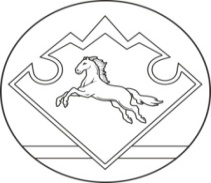 АЛТАЙ РЕСПУБЛИКАНЫН КАН-ООЗЫ АЙМАКТЫН          JАБАГАН IУРТТЫН МУНИЦИПАЛ ТÖЗÖМÖЛИНИН  АДМИНИСТРАЦИЯЗЫ           «01» марта 2022 г.№ 1N п/пНаименование загрязняющего вещества1Азота диоксид (0301)2Азот (II) оксид (0304)3Сера диоксид (0330)4Углерод сажа(0328)5Углерода оксид (0337)6Бенз/а/пирен (0703)7Взвешенные вещества (2902)8Зола  от  сжигания    угля  (3714)N п/пНаименование загрязняющего вещества1Пыль  менее   20 % выбросов(2909)2Пыль  более 70% выбросов(2908)ПараметрыПараметрыПараметры  газовоздушной смесина выходе источника загрязненияПараметры  газовоздушной смесина выходе источника загрязненияПараметры  газовоздушной смесина выходе источника загрязненияКодКоличество  загрязняющихвеществ, выбрасываемыхв атмосферуКоличество  загрязняющихвеществ, выбрасываемыхв атмосферуисточн.загрязнен.источн.загрязнен.Параметры  газовоздушной смесина выходе источника загрязненияПараметры  газовоздушной смесина выходе источника загрязненияПараметры  газовоздушной смесина выходе источника загрязнениязагрКоличество  загрязняющихвеществ, выбрасываемыхв атмосферуКоличество  загрязняющихвеществ, выбрасываемыхв атмосферу№Параметры  газовоздушной смесина выходе источника загрязненияПараметры  газовоздушной смесина выходе источника загрязненияПараметры  газовоздушной смесина выходе источника загрязненияве-Количество  загрязняющихвеществ, выбрасываемыхв атмосферуКоличество  загрязняющихвеществ, выбрасываемыхв атмосферуИЗАВысотаДиаметр,СкоростьОбъемныйТемпе-щес-Количество  загрязняющихвеществ, выбрасываемыхв атмосферуКоличество  загрязняющихвеществ, выбрасываемыхв атмосферумразм.сеченм/срасход,ратура,тваМаксимальное,Суммарное,устья, мм3/сСг/ст/год123456789000180,25131.111890811003010.0078870.00128200.0431130,000000060.0306890.00498700.1677610,000000303040.0078870.00128200.0431130,000000060.0306890.00498700.1677610,000000303300.0078870.00128200.0431130,000000060.0306890.00498700.1677610,000000303370.0078870.00128200.0431130,000000060.0306890.00498700.1677610,000000307030.0078870.00128200.0431130,000000060.0306890.00498700.1677610,000000337140029020.0320890,12486460022202908 0.00003730,000002000380,25131.1118908110030103040330033703280.000930.005730.024300.175910,001120.007930.048830.2071.498750.009556004600537140703290929080.003240.0000010.0002380.02289080.0276000.000403.0.0004030006600780,25131.11189081100301030403300337032829023714070329080.0074180.00120500.04138800.03080500.000000060.00003730.0288660.00469101.16105100.11987000.00000020.000002000860090301030403300337032829023714070329080.0025940.01596200.06898000.05134200.00000010.00003730.0100930.06211000.26841800.19978300.0000040.0000003№ источвыб.Наименование источника
выброса Наименование расчетной методикиопределения выбросов0001Водогрейный котел«Методика определения выбросов загрязняющих веществ в атмосферу при сжигании топлива в котлахпроизводительностью менее 30 тонн пара в час или менее 20 Гкал в час", М.,1999 г.6002Склад   угля«Методическое пособие по расчету выбросов от неорганизованных источников в промышленностистроительных материалов», Новороссийск,  ЗАО" НИПИОТСТРОМ", 20016003Склад  золы«Методическое пособие по расчету выбросов от неорганизованных источников в промышленностистроительных материалов», Новороссийск,  ЗАО" НИПИОТСТРОМ", 2001   автотранспортаКол-во (шт.)ВидтопливаХранение автотранспортаОбщийпробег, км/годСредний расход топлива на 100 км/годЛегковой NISSAN ClASSIK1бензинОткрытая  автостоянка  4560   12?0Предлагаемый норматив образования отходов в среднем за 2021 год по предприятию в целомПредлагаемый норматив образования отходов в среднем за 2021 год по предприятию в целомПредлагаемый норматив образования отходов в среднем за 2021 год по предприятию в целомПредлагаемый норматив образования отходов в среднем за 2021 год по предприятию в целомПредлагаемый норматив образования отходов в среднем за 2021 год по предприятию в целомПредлагаемый норматив образования отходов в среднем за 2021 год по предприятию в целомПредлагаемый норматив образования отходов в среднем за 2021 год по предприятию в целомПредлагаемый норматив образования отходов в среднем за 2021 год по предприятию в целомПредлагаемый норматив образования отходов в среднем за 2021 год по предприятию в целомПредлагаемый норматив образования отходов в среднем за 2021 год по предприятию в целом№ п/пНаименование вида отходаНаименование вида отходаКод по ФККОКод по ФККОКласс опасностиКласс опасностиОтходообразующий вид деятельности, процессОтходообразующий вид деятельности, процессПланируемый норматив образования отходов в среднем за год в тоннах1Аккумуляторы свинцовые отработанные неповрежденные, с электролитомАккумуляторы свинцовые отработанные неповрежденные, с электролитом9 20 110 01 53 29 20 110 01 53 2IIIIзамена аккумуляторовзамена аккумуляторов0,01Итого II класса опасности:Итого II класса опасности:0,012Отходы минеральных масел моторныхОтходы минеральных масел моторных4 06 110 01 31 34 06 110 01 31 3IIIIIIзамена моторных маселзамена моторных масел0,013Фильтры очистки  масла автотранспортных средств отработанныеФильтры очистки  масла автотранспортных средств отработанные9 21 302 01 52 39 21 302 01 52 3IIIIIIзамена масляных фильтровзамена масляных фильтров0,01Итого III класса опасности:Итого III класса опасности:0,024Отходы, содержащие алюминий (в том числе алюминиевую пыль), несортированныеОтходы, содержащие алюминий (в том числе алюминиевую пыль), несортированные4 62 200 99 20 44 62 200 99 20 4IVIVремонт, замена деталей  и узлов автотранспортаремонт, замена деталей  и узлов автотранспорта0,015Отходы, содержащие незагрязненные черные металлы (в  том  числе  чугунную и/или стальную пыль), несортированныеОтходы, содержащие незагрязненные черные металлы (в  том  числе  чугунную и/или стальную пыль), несортированные4 61 010 03 20 44 61 010 03 20 4IVIVремонт, замена деталей  и узлов автотранспортаремонт, замена деталей  и узлов автотранспорта0,016.Отходы (мусор) от строительных и ремонтных работОтходы (мусор) от строительных и ремонтных работ8 90 000 01 72 48 90 000 01 72 4IVIVремонт (текущий, капитальный) зданийремонт (текущий, капитальный) зданий1,07..Мусор от офисных и бытовых помещений организаций несортированный (исключая крупногабаритный)Мусор от офисных и бытовых помещений организаций несортированный (исключая крупногабаритный)7 33 100 01 72 47 33 100 01 72 4IVIVуборка офисных и бытовых помещенийуборка офисных и бытовых помещений1,8198..Смет с территории предприятия  малоопасныйСмет с территории предприятия  малоопасный7333900171473339001714IVIVУборка земельного  участка    участкаУборка земельного  участка    участка0,19.Зола  от  сжигания  угляЗола  от  сжигания  угля61111000014046111100001404VVпроизводство тепловой энергии, удаление   шлакапроизводство тепловой энергии, удаление   шлака1,36210Картриджи печатающих устройств с содержанием тонера менее 7 % отработанныеКартриджи печатающих устройств с содержанием тонера менее 7 % отработанные4 81 203 02 52 44 81 203 02 52 4IVIVобслуживание офисной техникиобслуживание офисной техники0,001Итого IV класса опасности:Итого IV класса опасности:4,30211.Отходы бумаги и картона от канцелярской деятельности и делопроизводстваОтходы бумаги и картона от канцелярской деятельности и делопроизводства4 05 122 02 60 54 05 122 02 60 5VVканцелярская деятельностьканцелярская деятельность0,00112.Зола  от  сжигания  древесного  топлива практически  неопаснаяЗола  от  сжигания  древесного  топлива практически  неопасная6119000240561190002405VVпроизводство тепловой энергии, удаление  золыпроизводство тепловой энергии, удаление  золы0,4Итого V класса опасности:Итого V класса опасности:0,401ВСЕГО:ВСЕГО:4,733№ п/пНаименование вида отходаКод по ФККОКласс опасностиОтходообразующий вид деятельности, процессКоличество отходов в среднем за год, в тоннах1мусор от офисных и бытовых помещений организаций несортированный (исключая крупногабаритный),  передан  Региональному  оператору( ООО»  «Экобезопасность»)73310001724IVУборка  помещений1,8192Зола  от  сжигания угля61110001404IVПроизводство  тепловой  энергии1,362Итого по  IV классу опасности3,1813.Зола  от  сжигания  древесного  топлива практически  неопасная61190002405Vпроизводство тепловой энергии, удаление    золы0,4Итого по V классу  опасности0,4Всего3,581Мероприятия ПЭКМероприятия ПЭКПериодичность контроляОснованиеСрок исполненияСрок исполненияОбязательное наличие документов:Проведение  инвентаризации стационарных источников и выбросов вредных (загрязняющих) веществ в атмосферный воздух1 раз в 5 летФЗ РФ № 96-ФЗВ соответствии с заключенным договоромВ соответствии с заключенным договоромОбязательное наличие документов:Разработка отчета по инвентаризации стационарных источников1 раз в 5 летПриказ Минприроды России от 07.08.2018 г. №352В соответствии с заключенным договоромВ соответствии с заключенным договоромПредставление отчетности в органы МПР,  РосстатСоставление справки статистической отчетности 2-тп (воздух)1 раз в годФЗ РФ № 96-ФЗ; Пр. Росстата № 540 от 29.08.2014 г.до 22 январядо 22 январяПредставление отчетности в органы МПР,  РосстатДекларация о плате за негативное воздействие на ОС1 раз в годФЗ РФ № 7-ФЗдо 10 марта года, следующего за отчетным годомдо 10 марта года, следующего за отчетным годомОрганизация учетаВедение журнала учета стационарных источников загрязнения ПОД-11 раз в 5 лет или по мере лабораторных замеровФЗ РФ № 96-ФЗОрганизация учетаПрием сообщений о НМУ, организация мероприятий  в период НМУПостоянно по мере поступления сообщений с ЦГМС-РФЗ РФ № 96-ФЗ; проект ПДВЛабораторный контрольИзмерения загрязняющих веществ на источникахСогласно разработанному плану-графику контроля на источниках выбросовСогласно плану – графику производственного контроля проектаЦехЦехНорматив выбросаНорматив выбросаНомерВыбрасываемое веществоВыбрасываемое веществоПериодич№НаименованиеисточностьникаКодНаименованиеконтроляг/сг\м312345678001Котельная, тепловое, с. Ябоган, ул Ленинская-2600010301Азота диоксид (Азот (IV) оксид)1 раз вМенее 0.0355 лет0304Азот оксид1 раз вМенее 0.065 лет0.0640328Сажа1 раз в 5 лет0337Углерод оксид1 раз в0.03180.5225 лет0703Бенз/а/пирен (3,4-Бензпирен)1 раз в0.000000060.00000015 лет2902Взвешенные вещества1 раз в0.00140.023003Котельная, тепловое с. Ябоган,ул Ойношева-900030301Азота диоксид (Азот (IV) оксид)1 раз вМенее 0.0355 лет0304Азот оксид1 раз вМенее 0.065 лет0.100.0180328Сажа1 раз в 5 лет0337Углерод оксид1 раз в0.7580.08955 лет07032902Бенз/а/пирен (3,4-Бензпирен)Взвешенные вещества1 раз в 5 лет1 раз в  5 лет0.0000000430.510.00000050.0602006Котельная, тепловое с. Верх-Ябоган,ул Ойношева-500060301Азота диоксид (Азот (IV) оксид)1 раз вМенее 0.0355 лет0304Азот оксидСажа Углерод оксидБенз\а\пиренВзвешенные вещества1 раз в1 раз в 5 лет1 раз в 5 лет1 раз в 5 лет0.0560.3810.000000130.015Менее 0.060,00370.02510.000000090.00099008Котельная, тепловое с.Оро,ул Школьная-500080301Азота диоксид (Азот (IV) оксид)1 раз вМенее 0.0355 лет0304Азот оксид1 раз вМенее 0.065 лет0.0570.00350328Сажа1 раз в 5 лет0337Углерод оксид1 раз в0.4230.02635 лет07032902Бенз/а/пирен (3,4-Бензпирен)Взвешенные вещества1 раз в 5 лет1 раз в  5 лет0.0000000430.0210.00000050.013Объект производственного контроляМероприятияПериодичность контроляОснованиеСрок исполненияКонтроль в области обращения с отходами производства и потребленияКонтроль в области обращения с отходами производства и потребленияКонтроль в области обращения с отходами производства и потребленияКонтроль в области обращения с отходами производства и потребленияКонтроль в области обращения с отходами производства и потребленияКонтроль в области обращения с отходами производства и потребленияОбязательное наличие документовРазработка Проекта инвентаризации отходов производства и потребления1 раз в 5 лет; при изменении технологических процессовФЗ РФ № 89-ФЗ; Пр. МПР от 05.08.2014 г. № 349В соответствии с заключенным договоромОбязательное наличие документовРазработка и согласование паспорта опасного отходабессрочнопп. 2 и 3 ст. 14 Федерального закона от 24.06.1998 № 89-ФЗ «Об отходах производства и потребления»В соответствии с заключенным договоромПредставление отчетности Составление справки статистической отчетности 2-тп (отходы)1 раз в год ФЗ РФ № 89-ФЗ; Пр. Росстата от 29.08.2014 г. № 540до 3 февраляПредставление отчетности Декларация о плате за негативное воздействие на ОС 1 раз в годФЗ РФ № 7-ФЗдо 10 марта года, следующего за отчетным годомПредставление отчетности Ведение журнала учета движения отходовпостоянноФЗ РФ № 89-ФЗ; Расп. от 12 марта . №13-ПРКпо мере вывоза отходовОрганизация первичного учетаОрганизация и контроль за своевременным раздельным сбором и вывозом отходов для передачи наиспользованиеПостоянно (по мере накопления)ФЗ РФ № 89-ФЗ; Инструкция о порядке обращения с отходами на предприятиипо мере накопленияОрганизация первичного учетаОрганизация и контроль за своевременным сбором и вывозом отходов подлежащих захоронению на полигонПостоянно (по мере накопления, в соответствии с договорами и графиками вывоза)ФЗ РФ № 52-ФЗ;ФЗ РФ № 89-ФЗ;СанПиН 2.1.7.1322-03;СанПин 2.1.7.728-99;до заполнения бункера - накопителяОрганизация первичного учетаУчет объемов накопления отходов в соответствии с их  лимитомПостоянноИнструкция о порядке обращения с отходами на предприятииМеста временного накопления отходовОрганизация и контроль выполнения мероприятий по уборке территорииПостоянноРегламент работМеста временного накопления отходовОрганизация и контроль выполнения мероприятий по ремонту (замене), покраске урн; ремонту (замене), покраске и маркировке емкостей для временного накопления отходов (контейнеров, стеллажей)1 раз в 2 годаФЗ РФ № 52-ФЗ;СП 3.5.3.1129-02; СанПиН 3.5.2.1376-03Места временного накопления отходовОрганизация и контроль сбора вторсырья (макулатуры, пленки т.п.)ПостоянноИнструкция о порядке обращения с отходами на предприятииКонтроль за организацией противоаварийных мероприятий в местах накопления отходовОснастить места накопления отходов огнетушителями ОП-4